                        KIPA JEST CZŁONKIEM EPAA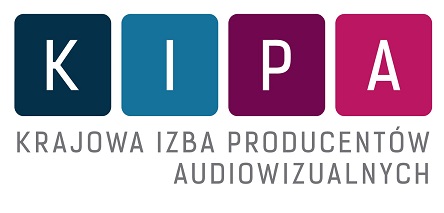 * w załączeniu ankietaDEKLARACJA PRZYSTĄPIENIA DOKRAJOWEJ IZBY PRODUCENTÓW AUDIOWIZUALNYCHJAKO PODMIOT STOWARZYSZONY*NAZWA FIRMYNAZWA FIRMYNAZWA FIRMYNAZWA FIRMYNAZWA FIRMYNAZWA FIRMYNAZWA FIRMYNAZWA FIRMYNAZWA FIRMYADRESADRESADRESADRESADRESADRESADRESADRESADRESKOD POCZTOWYKOD POCZTOWYMIEJSCOWOŚĆMIEJSCOWOŚĆMIEJSCOWOŚĆMIEJSCOWOŚĆTEL./ FAKSTEL./ FAKSTEL./ FAKSTEL./ FAKSTEL./ FAKSTEL./ FAKSTEL./ FAKSTEL. KOM.E-MAILE-MAILE-MAILE-MAILE-MAILE-MAILE-MAILE-MAILE-MAILWWWWWWWWWWWWWWWWWWWWWWWWWWWJa, niżej podpisany/-a, w imieniu reprezentowanego przeze mnie podmiotu, oświadczam, że                                                                                                                      nie prowadzi działalności gospodarczej.Ja, niżej podpisany/-a, w imieniu reprezentowanego przeze mnie podmiotu, oświadczam, że                                                                                                                      nie prowadzi działalności gospodarczej.Ja, niżej podpisany/-a, w imieniu reprezentowanego przeze mnie podmiotu, oświadczam, że                                                                                                                      nie prowadzi działalności gospodarczej.Ja, niżej podpisany/-a, w imieniu reprezentowanego przeze mnie podmiotu, oświadczam, że                                                                                                                      nie prowadzi działalności gospodarczej.Ja, niżej podpisany/-a, w imieniu reprezentowanego przeze mnie podmiotu, oświadczam, że                                                                                                                      nie prowadzi działalności gospodarczej.Ja, niżej podpisany/-a, w imieniu reprezentowanego przeze mnie podmiotu, oświadczam, że                                                                                                                      nie prowadzi działalności gospodarczej.Ja, niżej podpisany/-a, w imieniu reprezentowanego przeze mnie podmiotu, oświadczam, że                                                                                                                      nie prowadzi działalności gospodarczej.Ja, niżej podpisany/-a, w imieniu reprezentowanego przeze mnie podmiotu, oświadczam, że                                                                                                                      nie prowadzi działalności gospodarczej.Ja, niżej podpisany/-a, w imieniu reprezentowanego przeze mnie podmiotu, oświadczam, że                                                                                                                      nie prowadzi działalności gospodarczej.Ja, niżej podpisany deklaruję w imieniu firmy chęć przystąpienia do Krajowej Izby Producentów Audiowizualnych i zobowiązuję się do:Ja, niżej podpisany deklaruję w imieniu firmy chęć przystąpienia do Krajowej Izby Producentów Audiowizualnych i zobowiązuję się do:Ja, niżej podpisany deklaruję w imieniu firmy chęć przystąpienia do Krajowej Izby Producentów Audiowizualnych i zobowiązuję się do:Ja, niżej podpisany deklaruję w imieniu firmy chęć przystąpienia do Krajowej Izby Producentów Audiowizualnych i zobowiązuję się do:Ja, niżej podpisany deklaruję w imieniu firmy chęć przystąpienia do Krajowej Izby Producentów Audiowizualnych i zobowiązuję się do:Ja, niżej podpisany deklaruję w imieniu firmy chęć przystąpienia do Krajowej Izby Producentów Audiowizualnych i zobowiązuję się do:Ja, niżej podpisany deklaruję w imieniu firmy chęć przystąpienia do Krajowej Izby Producentów Audiowizualnych i zobowiązuję się do:Ja, niżej podpisany deklaruję w imieniu firmy chęć przystąpienia do Krajowej Izby Producentów Audiowizualnych i zobowiązuję się do:Ja, niżej podpisany deklaruję w imieniu firmy chęć przystąpienia do Krajowej Izby Producentów Audiowizualnych i zobowiązuję się do:przestrzegania statutu i uchwał władz Izbyregularnego uiszczania opłat podmiotu stowarzyszonego, ustalonych na podstawie porozumienia indywidualnego zawartego z Zarządem KIPA.przestrzegania statutu i uchwał władz Izbyregularnego uiszczania opłat podmiotu stowarzyszonego, ustalonych na podstawie porozumienia indywidualnego zawartego z Zarządem KIPA.przestrzegania statutu i uchwał władz Izbyregularnego uiszczania opłat podmiotu stowarzyszonego, ustalonych na podstawie porozumienia indywidualnego zawartego z Zarządem KIPA.przestrzegania statutu i uchwał władz Izbyregularnego uiszczania opłat podmiotu stowarzyszonego, ustalonych na podstawie porozumienia indywidualnego zawartego z Zarządem KIPA.przestrzegania statutu i uchwał władz Izbyregularnego uiszczania opłat podmiotu stowarzyszonego, ustalonych na podstawie porozumienia indywidualnego zawartego z Zarządem KIPA.przestrzegania statutu i uchwał władz Izbyregularnego uiszczania opłat podmiotu stowarzyszonego, ustalonych na podstawie porozumienia indywidualnego zawartego z Zarządem KIPA.przestrzegania statutu i uchwał władz Izbyregularnego uiszczania opłat podmiotu stowarzyszonego, ustalonych na podstawie porozumienia indywidualnego zawartego z Zarządem KIPA.przestrzegania statutu i uchwał władz Izbyregularnego uiszczania opłat podmiotu stowarzyszonego, ustalonych na podstawie porozumienia indywidualnego zawartego z Zarządem KIPA.Oświadczam, że jestem upoważniony do wykonywania czynności prawnych w imieniu podmiotu (w załączeniuwypis z rejestru i pełnomocnictwo).Oświadczam, że jestem upoważniony do wykonywania czynności prawnych w imieniu podmiotu (w załączeniuwypis z rejestru i pełnomocnictwo).Oświadczam, że jestem upoważniony do wykonywania czynności prawnych w imieniu podmiotu (w załączeniuwypis z rejestru i pełnomocnictwo).Oświadczam, że jestem upoważniony do wykonywania czynności prawnych w imieniu podmiotu (w załączeniuwypis z rejestru i pełnomocnictwo).Oświadczam, że jestem upoważniony do wykonywania czynności prawnych w imieniu podmiotu (w załączeniuwypis z rejestru i pełnomocnictwo).Oświadczam, że jestem upoważniony do wykonywania czynności prawnych w imieniu podmiotu (w załączeniuwypis z rejestru i pełnomocnictwo).Oświadczam, że jestem upoważniony do wykonywania czynności prawnych w imieniu podmiotu (w załączeniuwypis z rejestru i pełnomocnictwo).Oświadczam, że jestem upoważniony do wykonywania czynności prawnych w imieniu podmiotu (w załączeniuwypis z rejestru i pełnomocnictwo).Oświadczam, że jestem upoważniony do wykonywania czynności prawnych w imieniu podmiotu (w załączeniuwypis z rejestru i pełnomocnictwo).Oświadczam, że wyrażam zgodę na przetwarzanie danych osobowych udostępnionych w składanych przeze mnie dokumentach dla potrzeb niezbędnych do realizacji zadań statutowych, zgodnie z ustawą z dnia 29 sierpnia 1997 r.  o ochronie danych osobowych (t. j.  Dz. U. z 2014 r. , poz.1182).Oświadczam, że wyrażam zgodę na przetwarzanie danych osobowych udostępnionych w składanych przeze mnie dokumentach dla potrzeb niezbędnych do realizacji zadań statutowych, zgodnie z ustawą z dnia 29 sierpnia 1997 r.  o ochronie danych osobowych (t. j.  Dz. U. z 2014 r. , poz.1182).Oświadczam, że wyrażam zgodę na przetwarzanie danych osobowych udostępnionych w składanych przeze mnie dokumentach dla potrzeb niezbędnych do realizacji zadań statutowych, zgodnie z ustawą z dnia 29 sierpnia 1997 r.  o ochronie danych osobowych (t. j.  Dz. U. z 2014 r. , poz.1182).Oświadczam, że wyrażam zgodę na przetwarzanie danych osobowych udostępnionych w składanych przeze mnie dokumentach dla potrzeb niezbędnych do realizacji zadań statutowych, zgodnie z ustawą z dnia 29 sierpnia 1997 r.  o ochronie danych osobowych (t. j.  Dz. U. z 2014 r. , poz.1182).Oświadczam, że wyrażam zgodę na przetwarzanie danych osobowych udostępnionych w składanych przeze mnie dokumentach dla potrzeb niezbędnych do realizacji zadań statutowych, zgodnie z ustawą z dnia 29 sierpnia 1997 r.  o ochronie danych osobowych (t. j.  Dz. U. z 2014 r. , poz.1182).Oświadczam, że wyrażam zgodę na przetwarzanie danych osobowych udostępnionych w składanych przeze mnie dokumentach dla potrzeb niezbędnych do realizacji zadań statutowych, zgodnie z ustawą z dnia 29 sierpnia 1997 r.  o ochronie danych osobowych (t. j.  Dz. U. z 2014 r. , poz.1182).Oświadczam, że wyrażam zgodę na przetwarzanie danych osobowych udostępnionych w składanych przeze mnie dokumentach dla potrzeb niezbędnych do realizacji zadań statutowych, zgodnie z ustawą z dnia 29 sierpnia 1997 r.  o ochronie danych osobowych (t. j.  Dz. U. z 2014 r. , poz.1182).Oświadczam, że wyrażam zgodę na przetwarzanie danych osobowych udostępnionych w składanych przeze mnie dokumentach dla potrzeb niezbędnych do realizacji zadań statutowych, zgodnie z ustawą z dnia 29 sierpnia 1997 r.  o ochronie danych osobowych (t. j.  Dz. U. z 2014 r. , poz.1182).Oświadczam, że wyrażam zgodę na przetwarzanie danych osobowych udostępnionych w składanych przeze mnie dokumentach dla potrzeb niezbędnych do realizacji zadań statutowych, zgodnie z ustawą z dnia 29 sierpnia 1997 r.  o ochronie danych osobowych (t. j.  Dz. U. z 2014 r. , poz.1182).OSOBA DO BEZPOŚREDNICH KONTAKTÓW Z KIPA:OSOBA DO BEZPOŚREDNICH KONTAKTÓW Z KIPA:OSOBA DO BEZPOŚREDNICH KONTAKTÓW Z KIPA:OSOBA DO BEZPOŚREDNICH KONTAKTÓW Z KIPA:OSOBA DO BEZPOŚREDNICH KONTAKTÓW Z KIPA:OSOBA DO BEZPOŚREDNICH KONTAKTÓW Z KIPA:OSOBA DO BEZPOŚREDNICH KONTAKTÓW Z KIPA:OSOBA DO BEZPOŚREDNICH KONTAKTÓW Z KIPA:OSOBA DO BEZPOŚREDNICH KONTAKTÓW Z KIPA:IMIĘ I NAZWISKOIMIĘ I NAZWISKOIMIĘ I NAZWISKOIMIĘ I NAZWISKOIMIĘ I NAZWISKOIMIĘ I NAZWISKOIMIĘ I NAZWISKOIMIĘ I NAZWISKOIMIĘ I NAZWISKOTEL. KOM.TEL. KOM.TEL. KOM.E-MAILE-MAILE-MAILPODSTAWOWY ZAKRES DZIAŁALNOŚCI:PODSTAWOWY ZAKRES DZIAŁALNOŚCI:PODSTAWOWY ZAKRES DZIAŁALNOŚCI:PODSTAWOWY ZAKRES DZIAŁALNOŚCI:PODSTAWOWY ZAKRES DZIAŁALNOŚCI:PODSTAWOWY ZAKRES DZIAŁALNOŚCI:PODSTAWOWY ZAKRES DZIAŁALNOŚCI:PODSTAWOWY ZAKRES DZIAŁALNOŚCI:PODSTAWOWY ZAKRES DZIAŁALNOŚCI:WYSOKOŚĆ PRZYCHODÓW  OSIĄGNIĘTYCH W OSTATNIM ROKU (INFORMACJE TYLKO DO UŻYTKU WEWNĘTRZNEGO KIPA):WYSOKOŚĆ PRZYCHODÓW  OSIĄGNIĘTYCH W OSTATNIM ROKU (INFORMACJE TYLKO DO UŻYTKU WEWNĘTRZNEGO KIPA):WYSOKOŚĆ PRZYCHODÓW  OSIĄGNIĘTYCH W OSTATNIM ROKU (INFORMACJE TYLKO DO UŻYTKU WEWNĘTRZNEGO KIPA):WYSOKOŚĆ PRZYCHODÓW  OSIĄGNIĘTYCH W OSTATNIM ROKU (INFORMACJE TYLKO DO UŻYTKU WEWNĘTRZNEGO KIPA):WYSOKOŚĆ PRZYCHODÓW  OSIĄGNIĘTYCH W OSTATNIM ROKU (INFORMACJE TYLKO DO UŻYTKU WEWNĘTRZNEGO KIPA):WYSOKOŚĆ PRZYCHODÓW  OSIĄGNIĘTYCH W OSTATNIM ROKU (INFORMACJE TYLKO DO UŻYTKU WEWNĘTRZNEGO KIPA):WYSOKOŚĆ PRZYCHODÓW  OSIĄGNIĘTYCH W OSTATNIM ROKU (INFORMACJE TYLKO DO UŻYTKU WEWNĘTRZNEGO KIPA):WYSOKOŚĆ PRZYCHODÓW  OSIĄGNIĘTYCH W OSTATNIM ROKU (INFORMACJE TYLKO DO UŻYTKU WEWNĘTRZNEGO KIPA):WYSOKOŚĆ PRZYCHODÓW  OSIĄGNIĘTYCH W OSTATNIM ROKU (INFORMACJE TYLKO DO UŻYTKU WEWNĘTRZNEGO KIPA):WAŻNIEJSZE OSIĄGNIĘCIA (MAX: 500 ZNAKÓW):WAŻNIEJSZE OSIĄGNIĘCIA (MAX: 500 ZNAKÓW):WAŻNIEJSZE OSIĄGNIĘCIA (MAX: 500 ZNAKÓW):WAŻNIEJSZE OSIĄGNIĘCIA (MAX: 500 ZNAKÓW):WAŻNIEJSZE OSIĄGNIĘCIA (MAX: 500 ZNAKÓW):WAŻNIEJSZE OSIĄGNIĘCIA (MAX: 500 ZNAKÓW):WAŻNIEJSZE OSIĄGNIĘCIA (MAX: 500 ZNAKÓW):WAŻNIEJSZE OSIĄGNIĘCIA (MAX: 500 ZNAKÓW):WAŻNIEJSZE OSIĄGNIĘCIA (MAX: 500 ZNAKÓW):          Wyrażam zgodę na przysyłanie przez biuro KIPA informacji dot. rynku audiowizualnego i działalności Izby          drogą elektroniczną.          Wyrażam zgodę na przysyłanie przez biuro KIPA informacji dot. rynku audiowizualnego i działalności Izby          drogą elektroniczną.          Wyrażam zgodę na przysyłanie przez biuro KIPA informacji dot. rynku audiowizualnego i działalności Izby          drogą elektroniczną.          Wyrażam zgodę na przysyłanie przez biuro KIPA informacji dot. rynku audiowizualnego i działalności Izby          drogą elektroniczną.          Wyrażam zgodę na przysyłanie przez biuro KIPA informacji dot. rynku audiowizualnego i działalności Izby          drogą elektroniczną.          Wyrażam zgodę na przysyłanie przez biuro KIPA informacji dot. rynku audiowizualnego i działalności Izby          drogą elektroniczną.          Wyrażam zgodę na przysyłanie przez biuro KIPA informacji dot. rynku audiowizualnego i działalności Izby          drogą elektroniczną.          Wyrażam zgodę na przysyłanie przez biuro KIPA informacji dot. rynku audiowizualnego i działalności Izby          drogą elektroniczną.          Wyrażam zgodę na przysyłanie przez biuro KIPA informacji dot. rynku audiowizualnego i działalności Izby          drogą elektroniczną.IMIĘ I NAZWISKOIMIĘ I NAZWISKOIMIĘ I NAZWISKOFUNKCJAFUNKCJAFUNKCJADATAPODPISDECYZJA ZARZĄDU IZBYDECYZJA ZARZĄDU IZBYDECYZJA ZARZĄDU IZBYFIRMAFIRMAFIRMAZOSTAŁA PRZYJĘTA W POCZET CZŁONKÓW KIPA W DNIUZOSTAŁA PRZYJĘTA W POCZET CZŁONKÓW KIPA W DNIUZOSTAŁA PRZYJĘTA W POCZET CZŁONKÓW KIPA W DNIUSTOSUNKIEM GŁOSÓWPODPIS